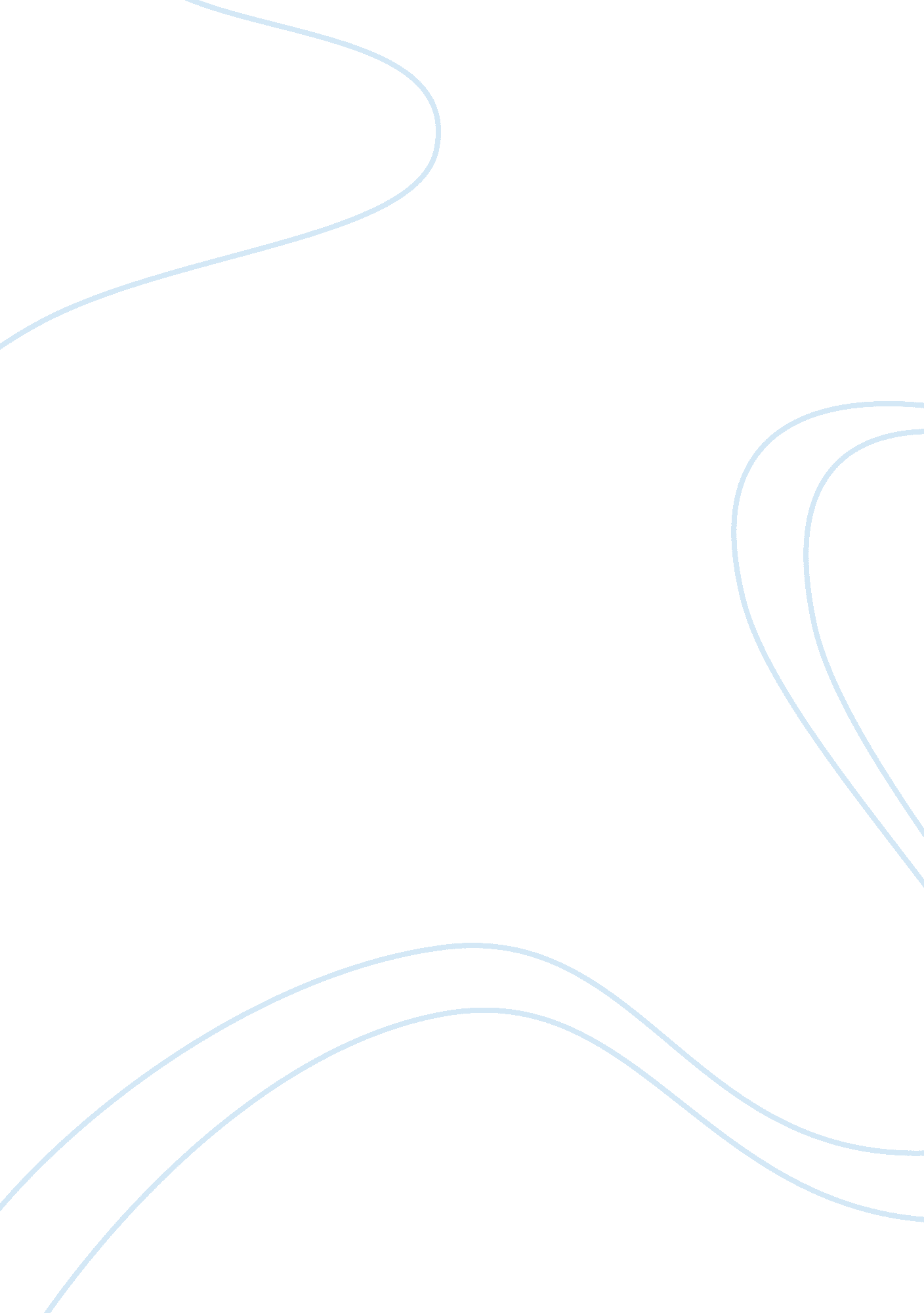 Chapter the subject should have a varietyEducation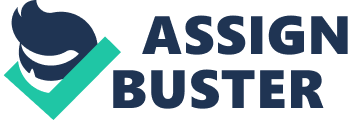 Chapter4SUMMARY, FINDINGS, CONCLUSIONS AND RECOMMENDATIONSThis chapter discusses the conclusion, implications of the findings and recommendations based on the findings. Conclusions          Based on thedata gathered, the age of the respondents is in accordance with the age norm ofgrade12 learners. The overall weighted mean of level of attitude towardsmathematics was 2. 62 and interpreted as “ highly positive”. Study habits had anaverage weighted mean of 2. 54 and interpreted as “ seldom”. School satisfactionand school pressure had an average of 2. 78 and 2. 59 respectively and isinterpreted  as “ moderate”. These profileof the learners points out that they have inclination in Mathematics. This mayserves as springboards in teaching-learning process. In terms of level of performance ofthe learner inMathematics, the learners obtained the mean grade of 82. 80 withverbal interpretation of “ average”.          Through the test significance, the researchercame up with the following conclusion: there is no significant relationshipbetween the student-related barriers such as attitude, study habit, schoolsatisfaction and school pressure and their academic performance in mathematics. This means that the performance of the learners in mathematics was not affectedby the student related barriers in terms of attitude, study habit, schoolsatisfaction and school pressure. Recommendations          Based on theconclusion, the following recommendations are made: 1. Attitude, study habit, school satisfaction and school pressure, though foundnot significantly related to mathematics performance of learners needs to beimproved. Administrators and teachers may look into the findings of this study sothat Mathematics performance of learners be improved. 2. In order that learners’ attitude could be improved towards mathematics, teachers of the subject should have a variety of well chosen educationalmaterials to present concepts to motivate the student’s interest in Mathematicsthat affect their performance. 3. School activities should be minimizedsince it affects the learner’s academic performance in Mathematics  as perceived by the learners. Learners tendto lose their concentration if there are class interruptions.  4. Learners should be encouraged to join seminar, workshops, and conferences in Mathematics  to boastlearners’ confidence and upgrade their learning skills. 5. Teachers need to be participate in seminars and in-service trainings on mathematicsso they would be updated with the latest skills and trends needed in teachingof mathematics. Thus, they are exposed to the latest techniques and technologyin the field of mathematics. 6. To have a better performance; a. the students need to be given more exercises and drills in addition to theexercises given in the classb. teachers may use different methods, different teaching aids and materials tomotivate the learners . c. Well-planned action plans need to be designed to cater to the needs of thelearners that may enhance their performance in mathematics. d. teachers with specializations should not only for higher years but also for thelower years. 7. Similar Study may be conducted using more variables to reinforce the findingsof the study. 8. To elevate the learners’academic performance in Mathematics from average to high, the researcherproposed an action plan. 